«Об утверждении комплексного плана мероприятий по профилактике острых кишечных инфекций на 2014-2015 годы»  В целях предупреждения эпидемического распространения заболеваемости острыми кишечными инфекциями среди населения Слободо-Туринского МР, на основании распоряжения главного государственного санитарного врача по Свердловской области № 01-01-17-09-03/18981 от 23.09.2014 года, на основании п.2 ст.50 Федерального закона от30.03.1999г. № 52-ФЗ «О санитарно-эпидемиологическом благополучии населения», протокола санитарно-противоэпидемической комиссии от 02.10.2014года,ПОСТАНОВЛЯЮ:1. Утвердить комплексный план мероприятий по профилактике острых кишечных инфекций на 2014-2015 годы.2. Руководителям образовательных учреждений обеспечить выполнение мероприятий включенных в план мероприятий.3. Контроль за исполнением постановления оставляю за собой.И.о. начальника Слободо-Туринского МОУО:                                 Л.Г. Белых                                                                                                                                               Приложение № 1                                                                                                                                                к  Постановлению                                                      от 08.10.2014г.    №122-дКОМПЛЕКСНЫЙ ПЛАН 
мероприятий по профилактике острых кишечных инфекций                                            на период 2014-2015 года 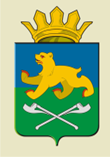 СЛОБОДО-ТУРИНСКИЙ  МУНИЦИПАЛЬНЫЙ ОТДЕЛУПРАВЛЕНИЯ ОБРАЗОВАНИЕМ                                П О С Т А Н О В Л Е Н И ЕСЛОБОДО-ТУРИНСКИЙ  МУНИЦИПАЛЬНЫЙ ОТДЕЛУПРАВЛЕНИЯ ОБРАЗОВАНИЕМ                                П О С Т А Н О В Л Е Н И Еот 09.0.2014  № 122-дс. Туринская Слобода№\пМероприятияСрок исполненияОтветственные 1       Проведение совещаний с руководителями по вопросам профилактики острых кишечных инфекций. Заслушивать руководителей ОУ о соблюдении санитарно-противоэпидемических мероприятий по предупреждению распространения ОКИ среди детей.Начальник МОУОГ.И.Фоминов2    Обеспечить финансирование мероприятий по улучшению состояния пищеблоков в образовательных учреждениях 2014-2015 г.г.Начальник МОУОГ.И.ФоминовРуководители ОУ3.  Обеспечить образовательные учреждения эпидемиологически безопасной питьевой водой, в т.ч. с применением ультрафиолетовых установок проточного типа на вводе в ОУ2014-2015 г.г.Начальник МОУО Руководители ОУ4Включить в программу производственного контроля в лабораторные исследования качество воды(на антигены ротавируса)В течении годаРуководители ОУ5Совместно с учреждением здравоохранения организовывать применение «Арбидола», биопрепаратов, бактерицидных ламп, в т. ч. рециркуляционных ультрафиолетовых ламп закрытого типа в организованных детских коллективах с целью профилактики ОКИ вирусной этиологииПостоянно Руководители ОУ, медицинский работник ОУ6Организовывать проведение заключительной дезинфекции в очагах ОКИ (организованных детских коллективах)По мере необходимостиРуководители ОУ7Разработать план мероприятий по профилактике возникновения групповых заболеваний острыми кишечными инфекциями и пищевыми отравлениями в образовательных учреждениях района 2014 годРуководители ОУ8Укомплектовать пищеблоки достаточным количеством высококвалифицированных специалистовВ течение 2014-2015 г.г.Руководители ОУ9Исключить допуск к работе лиц из числа персонала, не прошедших предварительный, периодический и дополнительный медицинский осмотр, имеющих признаки заболевания, являющиеся причиной отстранения от работы с готовой продукцией. ПостоянноРуководители ОУ10Обеспечить контроль за безопасностью функционирования пищеблоков, качеством обработки и дезинфекции оборудования, инвентаря, включая бактериологические исследования объектов внешней среды, сырой продукции и готовых блюд на наличие сальмонелл и другой патогенной микрофлорыПостоянноРуководители ОУ11Проведение периодических занятий по гигиеническому обучению по вопросам личной и общественной профилактики сальмонеллезов и пищевых отравлений, повышению уровня профессиональных знаний сотрудников пищеблоков муниципальных учреждений района с последующей сдачей зачетаПостоянно Руководители ОУ12Обеспечить мясные цеха отделочным промаркированным оборудованием и инвентарем для работы с мясом птицы, специально выделенной санитарной одеждойПостоянноРуководители ОУНе допускать прием в образовательные учреждения мяса птицы за исключением охлажденногоПостоянноРуководители ОУ13При заключении договора на поставку продуктов питания учитывать наличие гарантии качества и безопасности поставляемой продукции, соблюдения условий доставки и сроков годности ПостоянноРуководитель ОУ14Привести в строгое соответствие с санитарными правилами объекты, занятые хранением, транспортировкой и реализацией продовольственного сырья и пищевых продуктов.ПостоянноРуководители ОУ15Обеспечить проведение в образовательных учреждениях профилактических и противоэпидемических мероприятий по профилактике острых кишечных инфекций, в том числе сальмонеллеза.ПостоянноРуководители ОУ16Проведение информационно-просветительной работы по профилактике кишечных инфекций среди детей и родителей (законных представителей)Постоянно в эпидемический сезонРуководители ОУ17Обеспечить своевременную информацию в МОУО в случае возникновения групповых заболеваний ОКИ и вирусными гепатитамиПо мере необходимостиРуководители ОУ